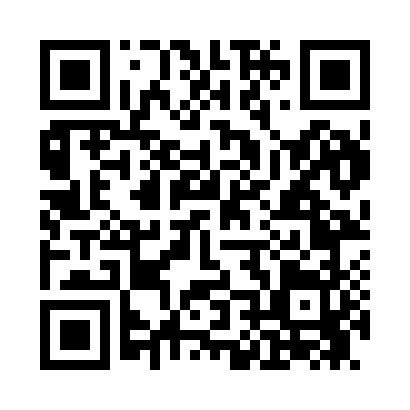 Prayer times for Alpaugh, California, USAWed 1 May 2024 - Fri 31 May 2024High Latitude Method: Angle Based RulePrayer Calculation Method: Islamic Society of North AmericaAsar Calculation Method: ShafiPrayer times provided by https://www.salahtimes.comDateDayFajrSunriseDhuhrAsrMaghribIsha1Wed4:476:0512:554:407:469:032Thu4:466:0412:554:407:469:053Fri4:446:0312:554:417:479:064Sat4:436:0212:554:417:489:075Sun4:426:0112:554:417:499:086Mon4:416:0012:554:417:509:097Tue4:395:5912:544:417:519:108Wed4:385:5812:544:417:519:119Thu4:375:5712:544:417:529:1210Fri4:365:5612:544:417:539:1311Sat4:355:5512:544:427:549:1512Sun4:345:5412:544:427:559:1613Mon4:325:5312:544:427:569:1714Tue4:315:5312:544:427:569:1815Wed4:305:5212:544:427:579:1916Thu4:295:5112:544:427:589:2017Fri4:285:5012:544:427:599:2118Sat4:275:5012:544:438:009:2219Sun4:265:4912:544:438:009:2320Mon4:255:4812:554:438:019:2421Tue4:255:4812:554:438:029:2522Wed4:245:4712:554:438:039:2623Thu4:235:4712:554:438:039:2724Fri4:225:4612:554:448:049:2825Sat4:215:4612:554:448:059:2926Sun4:215:4512:554:448:059:3027Mon4:205:4512:554:448:069:3128Tue4:195:4412:554:448:079:3229Wed4:195:4412:554:458:089:3330Thu4:185:4312:564:458:089:3431Fri4:175:4312:564:458:099:35